Titel symposium:	VTE en kanker. Nieuwe mogelijkheden voor profylaxe en behandeling met DOACsDatum en plaats:	MECC tijdens de internistendagen, donderdag 25 april 12.15-13.15 uur in zaal 0.9Kankerpatiënten hebben een sterk verhoogd risico op trombose. Hoe komt dit en is het al tijd voor DOACs ter preventie van VTE? Steeds meer patiënten met een maligniteit en VTE worden behandeld met DOACs.  Is dit al verantwoord?       Kom naar dit lunchsymposium en ga in discussie met de experts!Voorzitter: 	Prof Menno Huisman, internist LUMC LeidenSprekers:	Prof Henri Versteeg, LUMC Leiden	Prof Pieter Willem Kamphuisen, internist Ter Gooi Hilversum	Prof Hugo ten Cate, internist MUMC Maastricht12:15	Opening door voorzitter	Menno Huisman12:15-12:30	Mechanismen van kanker en trombose in 2019	Henri Versteeg12:30-12:45	Tromboseprofylaxe met DOACs bij		kankerbehandeling - een doorbraak? 	Pieter Willem Kamphuisen12:45-13:00	Behandeling van kanker-geassocieerde trombose		met DOACs – kan het en doet iedereen het al? 	Hugo ten Cate13:00-13:15	Vragen en discussie	Allen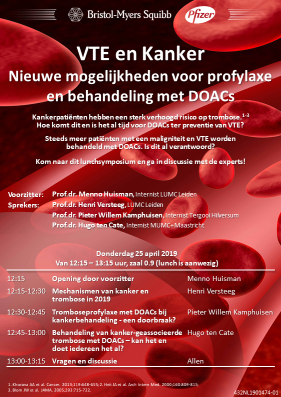 